س1/ عرف الطلب السياحي ، ومن ثم مالفرق بين كل من :                                                        (15)درجة1-الطلب السياحي الداخلي والخارجي .2-الطلب السياحي المحتمل و الفعلي . 3-الاسعار الخدمات السياحية والدخل السائح . 4-العمالة المباشرة والغير المباشرة في القطاع السياحي . 5-التعليم والتدريب في القطاع السياحي . س2/ اجب عما يلي :                                                                                                        (15)درجة1-ان قوة العمل بشكل العام ينقسم الى فئتين رئيسين بينها.2-وجود علاقة بين القطاع السياحي و القطاع الزراعي و الصناعي وضح ذلك ؟س3/ ما هي الاسباب التي تؤدي الى ارتفاع الاسعار في مناطق السياحية أثناء الموسم السياحي .             (15)درجةس4/ حسب رأيك ماهي سمات القطاع السياحي في الاقليم كوردستان .                                                   (15)درجةمع تنمياتي لكم بالنجاح            م. طةزةنك خالد كريم                       م.بفرين صابركريم                               د.بختيار صابر محمد             مدرس المادة                                  مدرس المادة                                       رئيس القسم                                                            اتمنى لكم النجاحو‌زارة التعليم العالي والبحث العلميجامعة صلاح الدين - اربيلكلية الادارة والاقتصادقسم الاقتصاد 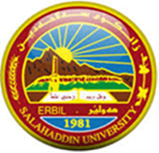 المرحلة: الرابعةالمادة: مواد مختارة التأريخ: 17 \ 12 \ 2022 الوقت: 2 ساعةالإمتحانات النهائية – الكورس الاول2202 – 2023الإمتحانات النهائية – الكورس الاول2202 – 2023الإمتحانات النهائية – الكورس الاول2202 – 2023د. بختیار صابر محمدرئيس القسم م. سلوى بايز كريممدرس المادة